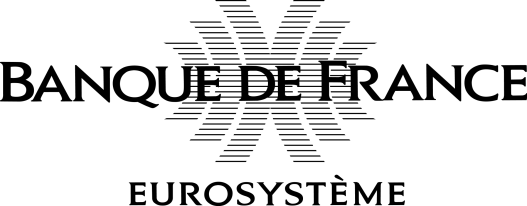 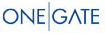 Demande d’accès A2A à l’application ONEGATE- Pour effectuer les opérations de dépôt et de suivi de fichier –Collecte OSCAMPS Banque de FranceDate de la demande : Demandeur :Choix de l’EnvironnementAccréditer des applications (Uniquement pour la remise A2A WebServices)Veuillez remplir les colonnes non grisées. Il est possible d’ajouter des lignes au tableau.Insérez en tant que pièce jointe le fichier .cer contenant la clé publique de votre certificat dédié à votre application. Nom et code domaine par questionnaire :A ne servir que dans le cas des établissements à réseau. Indiquer la liste des identifiants des déclarants des établissements affiliés.Formulaire à transmettre à la Cellule Support ONEGATE : onegate-support@banque-france.fr[FIN DU DOCUMENT]CIBDénominationPrénom NomTéléphone Adresse (facultatif)FaxMail        Homologationou Production Homologation et ProductionDésignation de l’application clienteCertificat applicatif (1)Domaine (2)Identifiant (3)Le nom de l’applicationFichier .cerDomaineCIBOBC : Cartographie des moyens de paiement scripturaux BdFOSB : Référentiel de sécurité du chèque BdFOBF : Recensement de la Fraude BdFOBO : OSMP Statistiques de FraudeOBS : OSMP 3DSecure OBR : A71DSP2